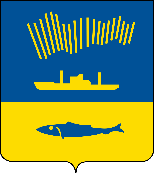 АДМИНИСТРАЦИЯ ГОРОДА МУРМАНСКАП О С Т А Н О В Л Е Н И Е                                                                                                                 №     В соответствии с пунктом 8 постановления Правительства Российской Федерации от 16.09.2021 № 1568 «Об утверждении общих требований к закреплению за органами государственной власти (государственными органами) субъекта Российской Федерации, органами управления территориальными фондами обязательного медицинского страхования, органами местного самоуправления, органами местной администрации полномочий главного администратора источников финансирования дефицита бюджета и к утверждению перечня главных администраторов источников финансирования дефицита бюджета субъекта Российской Федерации, бюджета территориального фонда обязательного медицинского страхования, местного бюджета» п о с т а н о в л я ю: Утвердить Порядок внесения изменений в перечень главных администраторов источников финансирования дефицита бюджета муниципального образования город Мурманск, согласно приложению.Отделу информационно-технического обеспечения и защиты информации администрации города Мурманска (Кузьмин А.Н.) разместить настоящее постановление с приложением на официальном сайте администрации города Мурманска в сети Интернет.Редакции газеты «Вечерний Мурманск» (Хабаров В.А.) опубликовать настоящее постановление с приложением.Настоящее постановление вступает в силу со дня официального опубликования и применяется к правоотношениям, возникающим 
при составлении и исполнении бюджета муниципального образования город Мурманск, начиная с бюджета муниципального образования города Мурманска на 2022 год и на плановый период 2023 и 2024 годов.Контроль за выполнением настоящего постановления оставляю за собой.Временно исполняющий полномочияглавы администрации города Мурманска                                       В.А. ДоцникПриложениек постановлению администрации города Мурманскаот                  №    Порядоквнесения изменений в Перечень главных администраторов источников финансирования дефицита бюджета муниципального образования город МурманскНастоящий Порядок разработан в целях обеспечения внесения изменений в Перечень главных администраторов источников финансирования дефицита бюджета муниципального образования город Мурманск (далее – Перечень), а также установления сроков внесения изменений в указанный Перечень.Управление финансов администрации города Мурманска (далее – Управление финансов) формирует и вносит изменения в Перечень.Перечень подлежит редактированию при изменениях: состава и (или) функций главных администраторов источников финансирования дефицита бюджета (далее – ГАИФДБ) в соответствии с нормативно правовыми актами (далее – НПА);кодов классификации источников финансирования дефицитов бюджетов и соответствующих им кодов аналитической группы вида источников финансирования дефицитов бюджетов, в том числе принципов назначения и присвоения структуры кодов классификации источников финансирования дефицитов бюджетов в соответствии с действующим законодательством или НПА.Указанные в пункте 3 настоящего Порядка НПА направляются ГАИФДБ в адрес Управления финансов, в срок не позднее 10 рабочих дней с момента вступления в силу указных НПА и должны содержать:наименования ГАИФДБ с указанием его кода;код группы, подгруппы, статьи и вида источника финансирования дефицита бюджета города;наименования кода группы, подгруппы, статьи и вида источника финансирования дефицита бюджета города.Изменения, указанные в пункте 3 настоящего Порядка вносятся в Перечень при формировании или уточнении бюджета муниципального образования город Мурманск на текущий (очередной) финансовый год и на плановый период.